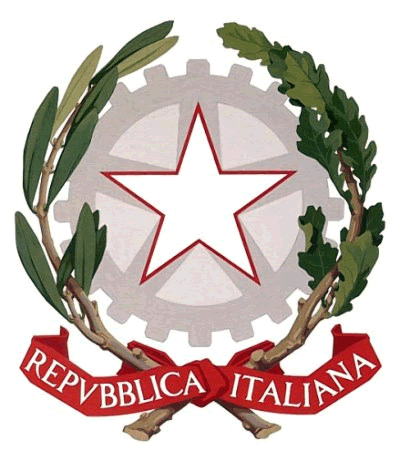 IIS “De Titta - Fermi”  Viale Marconi, 14 – Lanciano (CH)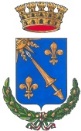 Comune di Lanciano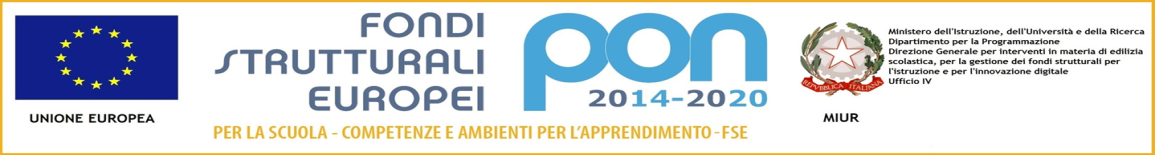 Fondi Strutturali Europei- Programma Operativo Nazionale “Per la scuola, competenze e ambienti per l’ apprendimento”- 2014/2020. Avviso pubblico 3781 del 05/04/2017. “Potenziamento dei percorsi di Alternanza Scuola Lavoro”. Asse 1 – Istruzione – Fondo Sociale Europeo (FSE).Obiettivo Specifico 10.6 Qualificazione dell’Offerta di Istruzione e Formazione Tecnica e Professionale – Azione 10.6.6. Obiettivo Specifico 10.2. Miglioramento delle competenze chiave degli allievi – Azione 10.2.5.Codice identificativo progetto: 10.6.6 A – FSE PON – AB -2017 – 22  CUP :E45B18000010007Riflessioni su un percorso di Alternanza Scuola Lavoro19 settembre 2019 ore 16:30Palazzo degli Studi, c.so Trento e Trieste LANCIANOSaluti Istituzionali:                                                Daniela Rollo – Dirigente  Scolastico I.I.S. “De Titta - Fermi”				Mario Pupillo – Sindaco Comune di LancianoIntroduzione e coordinamento dei lavori:Patrizia D’Amelio – Docente e referente progettoNicoletta Di Camillo – Docente e referente progettoInterventi:				Gianlorenzo Molino – DMC Sangro Aventino				Noemi Di Bello – Presentazione lavori progetto				Alessandro Addari – Export Manager Top Solutions 			            Gilberto Candeloro – ITS Lanciano				Luca Barbero – ANPAL ServiziDibattito e Conclusioni 